Progetto “QUINTA EDIZIONE DELLE OLIMPIADI DELL’INGLESE”anno scolastico 2017/2018Modulo di Iscrizione Da inviare entro il 17 ottobre 2017 tramite p.e.c. all’ indirizzo info@pec.bimtronto-ap.it(compilare in stampatello se scritto con penna)Generalità dell'istituto partecipanteIstituto Scolastico …………………………………………………………………………………………………………………………………………Comune……………………………………………………………………………………….Provincia…………………………………….Via ………………………………………………………………………………………………………………………..…………. N° ……….Tel.……………………………………………………e-mail: ……………………………………………….……………………………….Docente/i referente del progetto (indicare uno/due docenti)Cognome:.…………………………………….…........................  Nome:………................................……………………………Mail:...............................................................Telefono: ................................................Cognome……………………………………..…………………………...Nome ………………………………………………………..Mail:...............................................................Telefono: ................................................Letto il bando i sottoscritti dichiarano:a) di aderire al Progetto denominato “QUINTA EDIZIONE OLIMPIADI DELL’INGLESE ” emanato il 12/09/2017 dal Consorzio Bim Tronto di Ascoli Piceno;b) di essere a conoscenza che con la presente adesione si accetta integralmente il Progetto, del quale è stata presa visione.
Data ……………………………	Firma del Docente referente ……………………………………………………………..Data ……………………………              Firma del Dirigente Scolastico del Circolo e Istituto Scolastico                                                         ……………………………………………………….Informativa ai sensi dell’art.13 del D.Lgs.n.196/03 “Codice in materia di protezione dei dati personali”
Ai sensi di quanto disposto dall’Art.13 del D.Lgs. n. 196/03 (“Codice in materia di protezione dei dati personali”), che prevede la tutela della persona e di altri soggetti rispetto al trattamento dei dati personali, informiamo che i dati personali comunicato al Bim Tronto saranno acquisiti e trattati secondo principi di correttezza, liceità e trasparenza e di tutela della riservatezza e dei diritti.I dati forniti saranno acquisiti e conservati negli archivi del Bim Tronto ed utilizzati per le seguenti finalità: procedure di partecipazione progetto “QUINTA EDIZIONE OLIMPIADI DELL’INGLESE”;Il conferimento dei dati è facoltativo e l’eventuale rifiuto di fornire tali dati potrebbe comportare l’impossibilità di accesso al concorso.I suddetti dati personali saranno trattati con strumenti cartacei nonché con modalità e strumenti informatici.Nel rispetto della vigente normativa sulla privacy, assicuriamo che tali dati saranno trattati, ai fini sopra indicati, esclusivamente da personale “incaricato”.Tutti i dati raccolti ed elaborati potranno altresì essere comunicati ai dipendenti del Bim Tronto nonché a soggetti terzi, sempre nell’ambito delle attività connesse con l’attività didattico educativa nel rispetto della legislazione vigente.L’interessato ha diritto di ottenere la conferma dell’esistenza o meno dei dati personali che lo riguardano, anche se non ancora registrati, e la loro comunicazione in forma intellegibile.È facoltà dell’interessato esercitare tutti i diritti previsti dall’art.7 del D.Lgs.n. 196/03.Con riferimento alla legge sopra citata, comunichiamo che “Titolare del trattamento” è Bim Tronto, con sede in Via Alessandria n.12 - Ascoli Piceno - Telefono: 0736/43804, nella persona del Presidente pro tempore. 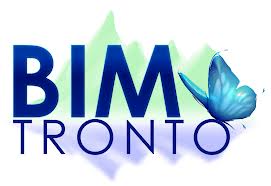 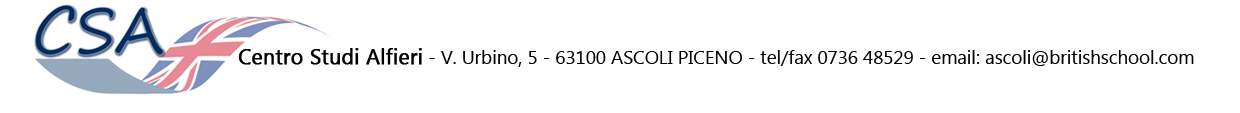 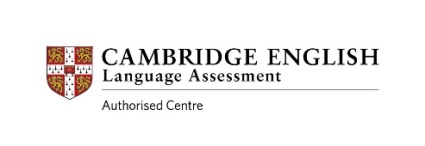 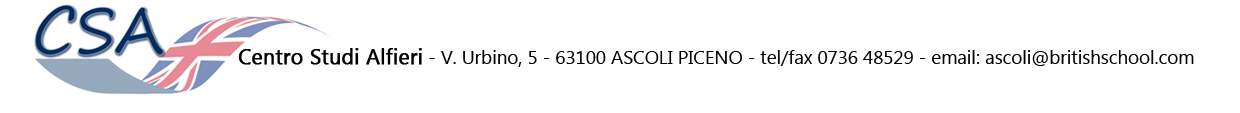 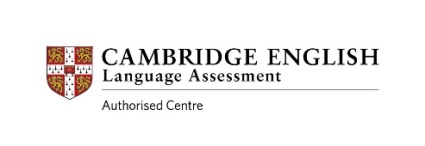 Via Alessandria, 12 – 63100 ASCOLI PICENO               Via Urbino, 5 – 63100 ASCOLI PICENO